Publicado en Madrid el 24/04/2020 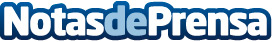 Los veterinarios, insustituibles para el bienestar animal, la salud pública y la seguridad alimentariaEl papel de los veterinarios en la protección del medio ambiente para mejorar la salud animal y humana, tema central del Día Mundial de los profesionales del sector. El 99% de los productos que abastecen los mercados, con independencia de si son o no de origen animal, son supervisados por los veterinarios. Animal Hub lanza la campaña "Insustituibles" para mostrar su apoyo al colectivoDatos de contacto:Jordi González938324602Nota de prensa publicada en: https://www.notasdeprensa.es/los-veterinarios-insustituibles-para-el Categorias: Nacional Nutrición Sociedad Veterinaria Ecología Mascotas Industria Alimentaria http://www.notasdeprensa.es